Załącznik nr 3 do SIWZ       pieczęć firmowa WykonawcyF O R M U L A R Z   O F E R T O W YOferta złożona przez wykonawcę/podmioty wspólnie ubiegające się o zamówienieOsoba do kontaktu w toku postępowaniaPrzystępując do prowadzonego przez Ośrodek Rozwoju Edukacji postępowania o udzielenie zamówienia publicznego nr WA.ZUZP.261.61/2018 pn. „Zakup usługi druku specjalistycznego, oprawy adaptacji podręczników szkolnych i książek pomocniczych w systemie Braille'a i/lub druku powiększonym oraz dystrybucja do szkół wskazanych przez zamawiającego - z podziałem na 2 części.” zgodnie z wymogami zawartymi w Specyfikacji Istotnych Warunków Zamówienia:Część nr 1 - Usługa druku, oprawy adaptacji podręczników szkolnych i książek pomocniczych, dostosowanych do potrzeb uczniów niewidomych, wykonanych w systemie Braille’a (z podziałem na tomy) oraz dystrybucja do szkół wskazanych przez Zamawiającego.Oferujemy wykonanie całości przedmiotu zamówienia za wynagrodzenie całkowite ****)  w wysokości brutto ……….. zł (słownie: ………………………/100 ) w tym: kwota netto: ………….. zł (słownie: …………/100) i należny podatek VAT ……… zł (słownie: ………………) obliczone na podstawie formularza cenowego.Zobowiązujemy się do realizacji całości przedmiotu zamówienia w terminie maksymalnie do …...…  (maksimum 25) dni kalendarzowych od dnia przekazania Wykonawcy przez Zamawiającego zlecenia druku, oprawy i dystrybucji adaptacji.Część nr 2 - Usługa druku, oprawy adaptacji podręczników szkolnych i książek pomocniczych, dostosowanych do potrzeb uczniów słabowidzących, wykonanych w druku powiększonym (z podziałem na tomy) oraz dystrybucja do szkół wskazanych przez Zamawiającego.Oferujemy wykonanie całości przedmiotu zamówienia za wynagrodzenie całkowite ****) w wysokości brutto ……….. zł (słownie: ………………………/100 ) w tym: kwota netto: ………….. zł (słownie: …………/100) i należny podatek VAT ……… zł (słownie: ………………) obliczone na podstawie formularza cenowego.Zobowiązujemy się do realizacji całości przedmiotu zamówienia w terminie maksymalnie do …...…  (maksimum 25) dni kalendarzowych od dnia przekazania Wykonawcy przez Zamawiającego zlecenia druku, oprawy i dystrybucji adaptacji.Zamówienie zrealizujemy: sami* / przy udziale Podwykonawców*. Podwykonawcom zostaną powierzone do wykonania następujące zakresy zamówienia:………………………………………………………………………………………........................................	 (opis zamówienia zlecanego podwykonawcy)lub*b)* ……………………………………………………………………………………….......................................       (nazwa (firma) podwykonawców, na których zasobach wykonawca powołuje się na zasadach określonych w art. 22a ustawy w celu wykazania spełniania warunków, o których mowa w art. 22 ust. 1 ustawy) Oświadczamy, że:zapoznaliśmy się z SIWZ i nie wnosimy do jej treści żadnych zastrzeżeń oraz zdobyliśmy wszelkie informacje konieczne do przygotowania oferty;uważamy się za związanych niniejszą ofertą przez okres 60 dni od upływu terminu składania ofert;akceptujemy Istotne Postanowienia Umowy (Załącznik Nr 2 do SIWZ). W razie wybrania naszej oferty zobowiązujemy się do podpisania umowy na warunkach zawartych w ogłoszeniu oraz w miejscu i terminie określonym przez Zamawiającego;udzielamy rękojmi za wady do dnia 31 grudnia 2019 roku;Oferta wraz z załącznikami zawiera ……… ponumerowanych stron, w tym strony nr ……….. oferty są jawne, natomiast strony nr ………… oferty są niejawne*(Nie ujawnia się informacji stanowiących tajemnicę przedsiębiorstwa w rozumieniu przepisów o zwalczaniu nieuczciwej konkurencji, jeżeli wykonawca, nie później niż w terminie składania ofert lub wniosków o dopuszczenie do udziału w postępowaniu, zastrzegł, że nie mogą być one udostępniane oraz wykazał, iż zastrzeżone informacje stanowią tajemnicę przedsiębiorstwa. Wykonawca nie może zastrzec informacji, o których mowa w art. 86 ust. 4. Uzasadnienie zastrzeżenia informacji jako tajemnica przedsiębiorstwa………………………………………………………………………………………………………..……………………………………………………………………………………………………………………………………………………………………………………………………………………Wadium należy zwrócić:na rachunek bankowy nr ……………………………………….…………………………. w przypadku wniesienia wadium w innej formie niż pieniężna na adres ………………………..………..Oświadczamy, że zapoznaliśmy się z treścią Klauzuli informacyjnej RODO, stanowiącej Załącznik nr 3b do SIWZ.Oświadczam, że wypełniłem obowiązki informacyjne przewidziane w art. 13 lub art. 14 RODO1) wobec osób fizycznych, od których dane osobowe bezpośrednio lub pośrednio pozyskałem w celu ubiegania się o udzielenie zamówienia publicznego w niniejszym postępowaniu.**Hasło dostępu do zaszyfrowanego pliku JEDZ***: 	...........................................................Nazwa programu szyfrującego:  ...........................................................Załącznikami do niniejszej oferty są:Formularz cenowy;............................................................1) rozporządzenie Parlamentu Europejskiego i Rady (UE) 2016/679 z dnia 27 kwietnia 2016 r. w sprawie ochrony osób fizycznych w związku z przetwarzaniem danych osobowych i w sprawie swobodnego przepływu takich danych oraz uchylenia dyrektywy 95/46/WE (ogólne rozporządzenie o ochronie danych) (Dz. Urz. UE L 119 z 04.05.2016, str. 1). *) niepotrzebne skreśIić;**) W przypadku gdy wykonawca nie przekazuje danych osobowych innych niż bezpośrednio jego dotyczących lub zachodzi wyłączenie stosowania obowiązku informacyjnego, stosownie do art. 13 ust. 4 lub art. 14 ust. 5 RODO treści oświadczenia wykonawca nie składa (usunięcie treści oświadczenia np. przez jego wykreślenie);***) Wykonawca zamieszcza hasło dostępu do pliku JEDZ w treści swojej oferty. Ponadto treść oferty może zawierać, jeśli to niezbędne, również inne informacje dla prawidłowego dostępu do dokumentu, w szczególności informacje o wykorzystanym programie szyfrującym lub procedurze odszyfrowania danych zawartych w JEDZ. ****)Należy przenieść  odpowiednie wartości z wiersza  „Całkowite wynagrodzenie” wyliczone na podstawie „Formularza Cenowego” dla danej częśći, tj jako wynagrodzenie w wysokości brutto należy przenieść wartość z „kolumny 14” , kwoty netto  - należy przenieść wartość z „kolumny 12”, należny podatek VAT – nalezy przenieść wartość z „kolumny 13”.Załącznik nr 5 do SIWZ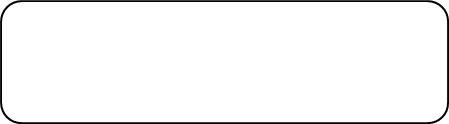 (pieczęć adresowa Wykonawcy)WYKAZ WYKONANYCH USŁUG W CIĄGU 3 LAT dla części ............... (jeśli okres działalności jest krótszy, to w tym okresie)„Zakup usługi druku specjalistycznego, oprawy adaptacji podręczników szkolnych i książek pomocniczych w systemie Braille'a i/lub druku powiększonym oraz dystrybucja do szkół wskazanych przez zamawiającego - z podziałem na 2 części.” nr WA.ZUZP.261.61/2018 UWAGA! Wykonawca   składa  wykaz wykonanych usług, w zakresie częśći zamówienia, na który składa ofertę.Jeżeli Wykonawca polega na potencjale technicznym i osobowym innych podmiotów zobowiązany jest: udowodnić Zamawiającemu, że wskazywane zasoby będą mogły być wykorzystane przy realizacji zamówienia, w szczególności załączyć do oferty pisemne zobowiązanie tych podmiotów do oddania mu do dyspozycji wymaganych zasobów na okres korzystania z nich przy wykonywaniu zamówienia. Na potwierdzenie spełnienia warunku, Wykonawca załączy dowody potwierdzające, że wykazane usługi zostały wykonane należycie.Załącznik nr 6 do SIWZUWAGA: Oświadczenie składa każdy z Wykonawców wspólnie ubiegających się o udzielenie zamówienia. Wykonawca zobowiązany jest złożyć oświadczenie w terminie 3 dni od dnia zamieszczenia na stronie internetowej Zamawiającego informacji, o której mowa w art. 86 ust. 5 ustawy.(pieczęć adresowa Wykonawcy)Oświadczenie o przynależnościalbobraku przynależności do tej samej grupy kapitałowejDotyczy oferty złożonej w postępowaniu o udzielenie zamówienia publicznego prowadzonym w trybie przetargu nieograniczonego pn. „Zakup usługi druku specjalistycznego, oprawy adaptacji podręczników szkolnych i książek pomocniczych w systemie Braille'a i/lub druku powiększonym oraz dystrybucja do szkół wskazanych przez zamawiającego - z podziałem na 2 części.”  nr WA.ZUZP.261.61/2018 w imieniu Wykonawcy: ...........................................................................................................................(Nazwa Wykonawcy)oświadczam, że *) nie należę do grupy kapitałowej, o której mowa w art. 24 ust. 1 pkt 23 ustawy *) należę do tej samej grupy kapitałowej w rozumieniu ustawy z dnia 16 lutego 2007 r. o ochronie konkurencji i konsumentów (Dz. U. Nr 50, poz. 331, z późn. zm.), o której mowa w art. 24 ust. 2 pkt 5 ustawy, w skład której wchodzą następujące podmioty:Niniejszym składam dokumenty / informacje potwierdzające, że powiązania z innym wykonawcą nie prowadzą do zakłócenia konkurencji w postępowaniu:………………………………………………………………………………………………………………………………………………………………………………………………………………………............................, dn. …............................		…................................................................ (podpis Wykonawcy/Pełnomocnika)*) niepotrzebne skreślić Załącznik nr 7 do SIWZ(pieczęć adresowa Wykonawcy)Wzór zobowiązania podmiotu trzeciego do oddania do dyspozycji zasobów w trakcie realizacji zamówienia Oddając do dyspozycji Wykonawcy ubiegającego się o udzielenie zamówienia, niezbędne zasoby na okres korzystania z nich przy wykonywaniu zamówienia pn.:
„Zakup usługi druku specjalistycznego, oprawy adaptacji podręczników szkolnych i książek pomocniczych w systemie Braille'a i/lub druku powiększonym oraz dystrybucja do szkół wskazanych przez zamawiającego - z podziałem na 2 części.”  Nr  WA.ZUZP.261.61/2018UWAGA: Zamiast niniejszego Formularza można przedstawić inne dokumenty, w szczególności:1.	pisemne zobowiązanie podmiotu, o którym mowa w art. 22 a ustawy,2.	dokumenty dotyczące:a)	zakresu dostępnych Wykonawcy zasobów innego podmiotu,b)	sposobu wykorzystania zasobów innego podmiotu, przez Wykonawcę, przy wykonywaniu zamówienia, c)	zakresu i okresu udziału innego podmiotu przy wykonywaniu zamówienia,d)   informacji czy inne podmioty, na zdolności których Wykonawca powołuje się w odniesieniu do warunków udziału w postępowaniu dotyczących wykształcenia, kwalifikacji zawodowych lub doświadczenia zrealizują usługi, których wskazane zdolności dotycząDziałając w imieniu i na rzecz:_______________________________________________________________________(nazwa Podmiotu)Zobowiązuję się do oddania nw. zasobów na potrzeby wykonania zamówienia:_______________________________________________________________________(określenie zasobu – poleganie na zdolnościach technicznych lub zawodowych)do dyspozycji:_______________________________________________________________________(nazwa Wykonawcy)w trakcie wykonania zamówienia pod nazwą:_______________________________________________________________________Oświadczam, iż:a)	udostępniam Wykonawcy ww. zasoby, w następującym zakresie:_________________________________________________________________b)	sposób wykorzystania udostępnionych przeze mnie zasobów będzie następujący:_________________________________________________________________c)	zakres mojego udziału przy wykonywaniu zamówienia będzie następujący:_________________________________________________________________d)	okres mojego udziału przy wykonywaniu zamówienia będzie następujący:_________________________________________________________________e) 	zrealizuję usługi, których wskazane zdolności dotyczą ________________________________________________________________________________ dnia __ __ _____ roku___________________________________________(podpis Podmiotu trzeciego/ osoby upoważnionej do reprezentacji Podmiotu trzeciego)Załącznik nr 8 do SIWZPieczęć WykonawcyOświadczenie Wykonawcy dotyczące braku wydania prawomocnego wyroku sądu lub ostatecznej decyzji administracyjnejDotyczy oferty złożonej w postępowaniu o udzielenie zamówienia publicznego prowadzonym 
w trybie przetargu nieograniczonego pn. „Zakup usługi druku specjalistycznego, oprawy adaptacji podręczników szkolnych i książek pomocniczych w systemie Braille'a i/lub druku powiększonym oraz dystrybucja do szkół wskazanych przez zamawiającego - z podziałem na 2 części.”  Nr  WA.ZUZP.261.61/2018”ja/my (imię nazwisko) ……………………………………………………………………………………..... ................................................................................................................................................................... reprezentując firmę (nazwa firmy).............................................................................................................……………………………………………………………………………………………………………………….jako pełnomocny przedstawiciel reprezentowanej przeze mnie firmy oświadczam/ my, iż wobec mnie / nas:	nie wydano prawomocnego wyroku sądu lub ostatecznej decyzji administracyjnej o zaleganiu
 z uiszczaniem podatków, opłat lub składek na ubezpieczenia społeczne lub zdrowotne, albo  	wydano prawomocny wyrok sądu lub ostateczną decyzję administracyjną o zaleganiu 
z uiszczaniem podatków, opłat lub składek na ubezpieczenia społeczne lub zdrowotne. W celu wykazania braku podstaw do wykluczenia na podstawie art. 24 ust. 1 pkt 15) ustawy PZP przedstawiamy 
w załączeniu dokumenty potwierdzające dokonanie płatności ww. należności wraz z ewentualnymi odsetkami lub grzywnami lub zawarcie wiążącego porozumienia  w sprawie spłat tych należności.Oświadczam, że wszystkie informacje podane w powyższym oświadczeniu są aktualne 
i zgodne z prawdą oraz zostały przedstawione z pełną świadomością konsekwencji wprowadzenia Zamawiającego w błąd przy przedstawianiu informacji.Załącznik nr 9 do SIWZpieczęć adresowa WykonawcyOświadczenie Wykonawcy dotyczące braku orzeczenia tytułem środka zapobiegawczego zakazu ubiegania się o zamówienia publiczneDotyczy oferty złożonej w postępowaniu o udzielenie zamówienia publicznego prowadzonym 
w trybie przetargu nieograniczonego „Zakup usługi druku specjalistycznego, oprawy adaptacji podręczników szkolnych i książek pomocniczych w systemie Braille'a i/lub druku powiększonym oraz dystrybucja do szkół wskazanych przez zamawiającego - z podziałem na 2 części.”  Nr  WA.ZUZP.261.61/2018”ja/my (imię nazwisko) ……………………………………………………………………………………..... ................................................................................................................................................................... reprezentując firmę (nazwa firmy).............................................................................................................……………………………………………………………………………………………………………………….jako pełnomocny przedstawiciel reprezentowanej przeze mnie firmy oświadczam/ my, iż wobec mnie / nas: nie wydano orzeczenia tytułem środka zapobiegawczego zakazu ubiegania się o zamówienie publiczne. wydano orzeczenie tytułem środka zapobiegawczego zakazu ubiegania się o zamówienie publiczne …………………………………………………………………………………………………………………………………………………………………………………………………………………………………(wpisać sygnaturę wyroku/nr decyzji administracyjnej, datę wydania, czego dotyczy)Oświadczam, że wszystkie informacje podane w powyższym oświadczeniu są aktualne 
i zgodne z prawdą oraz zostały przedstawione z pełną świadomością konsekwencji wprowadzenia Zamawiającego w błąd przy przedstawianiu informacji.Załącznik nr 10 do SIWZ(pieczęć adresowa Wykonawcy) OŚWIADCZENIEO NIEZALEGANIU Z OPŁACANIEM PODATKÓW I OPŁAT LOKALNYCHDotyczy oferty złożonej w postępowaniu o udzielenie zamówienia publicznego prowadzonym 
w trybie przetargu nieograniczonego „Zakup usługi druku specjalistycznego, oprawy adaptacji podręczników szkolnych i książek pomocniczych w systemie Braille'a i/lub druku powiększonym oraz dystrybucja do szkół wskazanych przez zamawiającego - z podziałem na 2 części.”  Nr  WA.ZUZP.261.61/2018Oświadczam, iż  ....................................... (Nazwa Wykonawcy) *) nie zalegam*) zalegam z opłaceniem podatków i opłat lokalnych, o których mowa w ustawie z 12 stycznia 1991 r. 
o podatkach i opłatach lokalnych (Dz. U. z 2016 r. poz. 716 ze zm.).*) niepotrzebne skreślićNazwaAdres1Imię i NazwiskoInstytucjaAdresTelefonFaxe-mail………………………….(miejscowość i data)…………………………………………………………(podpis i pieczątka imienna osoby upoważnionej do   składania oświadczeń woli w imieniu Wykonawcy)L.p.Zamawiający na rzecz którego realizowane było zamówienie (dane teleadresowe)Zakres usługi (co najmniej druk i oprawa część 1 - w systemie Braille’a / część 2 - druku powiększonego)Wielkość zrealizowanej usługi(część 1 - co najmniej 30 egz. publikacji) /  (część 2 - co najmniej 300 egz. publikacji)objętość publikacji w ramach zrealizowanej usługi(część 1 – każda co najmniej 40 str /bez okładki/)  / (część 2 ; co najmniej 60 str /bez okładki/)Termin realizacji zamówienia(m-c rok – m-c rok)Numer strony oferty, na której znajduje się dowód potwierdzający, iż usługa została wykonana należycieWiedza i doświadczenie własne lub innego/innych podmiotu/ów1.2.3.…………………………………………………………(data i podpis i pieczątka imienna osoby upoważnionej do składania oświadczeń woli 
w imieniu Wykonawcy)Lp.NazwaAdres1.2.…………………………………………………………(data i podpis i pieczątka imienna osoby upoważnionej do składania oświadczeń woli 
w imieniu Wykonawcy)…………………………………………………………(data i podpis i pieczątka imienna osoby upoważnionej do składania oświadczeń woli 
w imieniu Wykonawcy)…………………………………………………………(data i podpis i pieczątka imienna osoby upoważnionej do składania oświadczeń woli w imieniu Wykonawcy)